МИНОБРНАУКИ РОССИИфедеральное государственное бюджетное образовательное учреждениевысшего образования«Омский государственный университет им. Ф.М. Достоевского»Исторический факультет«Утверждаю»Проректор по учебной работе_______________ Т.Б. Смирнова«____» октябрь 2020 г.Программа вступительного испытания«Этнология» Омск, 2020Программа вступительного испытания «Этнология» разработана кандидатом исторических наук доцентом кафедры этнологии, антропологии, археологии и музеологии Бережновой Мариной Леонидовной.Программа разработана в соответствии с федеральными государственными образовательными стандартами высшего образования РФ.Регламент проведения вступительного испытания 1. Вступительное испытание проводится в виде теста с закрытыми ответами.2. Каждому абитуриенту будет предложено 40 тестовых заданий, которые предполагают один правильный ответ и оцениваются в 2 балла. 5 тестовых заданий повышенной сложности предполагают установление соответствий между данными правого и левого столбцов и оцениваются максимально в 4 балла:– 4 балла выставляется при правильном решении всего теста;– 1–3 балла выставляется за каждый правильно решенный элемент тестового задания;– 0 баллов выставляется при неверно решенном тестовом задании.3. Максимальная оценка составляет 100 баллов. 4. Время на проведение вступительного испытания – 90 минут.5. Запрещается использовать справочные материалы, средства связи и электронно-вычислительную технику (кроме той, которая используется для сдачи вступительного испытания на основе дистанционных технологий).Программа собеседования1. Объект и предмет этнологииЭтнология как наука: определение, время возникновения, связь с другими науками. Названия науки о народах в разных научных школах и странах. Соотношение понятий «этнография», «этнология» и «социальная / культурная антропология».Объект этнологии. Этнос, его место и значение в системе историко-культурных общностей. Классификация историко-культурных общностей. Предмет этнологии и его динамика на разных этапах истории науки. Значение этнологических знаний в деятельности человечества и его сообществ. Роль этнологических знаний в мировоззренческой, идеологической, политической, экономической, социальной, культурной и других сферах.2. Понятия «этнос» и «этничность». Основные виды и типы этносаПонятие «этнос» и современные научные подходы к его определению. Этнос как объективная реальность. Основные компоненты (признаки) этноса. Этническое самосознание и его формы. Внутри- и надэтнические структуры этноса: метаэтнические общности, этнические и этнографические общности. Диахронные формы этноса: племя, народность, нация. Постмодернистские концепции этничности (конструктивизм, инструментализм, ситуационизм, мобилизационизм). Соотношение понятий «этнос» и «этничность». 3. Виды источников и методы сбора материалов в этнологииИсточники этнологии. Понимание этнографии как фактологической основы этнологии.Понятие «этнографический источник». Виды и содержание источников этнографического изучения. Полевые источники и их виды. Письменные источники – архивные, опубликованные и хранящиеся в различных организациях. Изобразительные источники (скульптуры, рисунки, барельефы, рисунки, вышивки и т.д.). Этнографические музейные предметы. Использование источников из смежных научных областей (антропологии, археологии, истории, лингвистики, фольклористики). Роль археологических данных в изучении исчезнувших этносов и в изучении прошлого современных этносов.Методы сбора и анализа материалов в этнологии. Методика полевой этнографии. Виды этнографических экспедиций.4. Классификации народов мираГеографическая классификация и ее цель. Географические ареалы и историко-этнографические общности.Классификация народов мира по численности.Антропологическая классификация. Расовые признаки. Причины возникновения расовых различий. Классификация по большим и малым расам. Самостоятельные (переходные) малые расы.Лингвистическая классификации. Суть генеалогической классификации языков. Языковые семьи народов мира. Изолированные языки.Этнографические классификации. Классификация по историко-этнографическим общностям. Классификация народов по типам культуры, в том числе по хозяйственно-культурным типам.Этноконфессиональная классификация.5. Народы России: этнический состав, традиционное хозяйство, особенности духовной культурыПонятие этнографического описания народов. План этнографического описания. Этнический состав народов Европейской России. География расселения, численность (по Всероссийской переписи населения .) и языки народов России. Хозяйственно-культурные типы народов России. Традиционные верования народов Сибири. Основные современные конфессии.ЛитератураОсновная литератураЭтнология (Этнография): учебник для бакалавров / под ред. В.А. Козьмина, В.С. Бузина. – М., 2014. Дополнительная литератураАрутюнов С.А., Рыжакова С.И. Культурная антропология. – М., 2004. Барнард А. Социальная антропология: исследуя социальную жизнь людей. ‒ М., 2009. ‒ С. 25−34.Основы этнологии: учебник / под ред. В.В. Пименова. – М., 2007.Примеры тестовых заданий(красным цветом указан правильный ответ)1. В разных регионах мира широко распространена такая форма верований, основанная на вере в духов и практиках по взаимодействию с ними:1) шаманизм;2) культы карго;3) культы вуду;4) язычество.2. Из перечисленных крупнейших народов мира НЕ живут в Южной Азии:1) бихарцы;2) бенгальцы;3) хиндустанцы;4) японцы.3. Установите соответствие (дайте ответ в формате 1–а, 2–б и т.д.).Правильный ответ: 1–б, 2–г, 3–в, 4–а.4. Соотнесите элементы правого и левого списков (дайте ответ в формате 1–а, 2–б и т.д.).Правильный ответ: 1–в, 2–г, 3–а, 4–б.5. Проанализировав карту, установите соответствие между номером на карте и названием народа, который здесь проживает (дайте ответ в формате 1–а, 2–б и т.д.).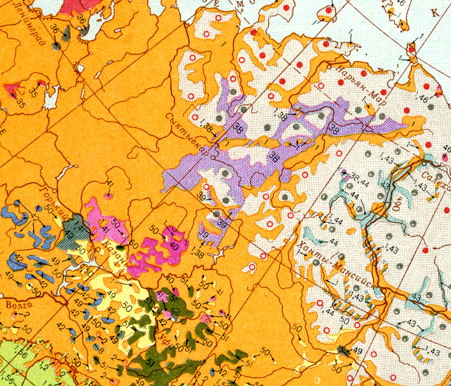 1. 38	  а) марийцы2. 41	  б) манси3. 44	  в) татары4. 50	  г) комиПравильный ответ: 1–г, 2–а, 3–б, 4–в.1. Рыболовы больших река) алтайцы2. Оленеводы тундрыб) ханты3. Охотники на морского зверяв) чукчи4. Скотоводы и земледельцы Южной и Западной Сибириг) ненцы1. Ситуационизма) Этнической группе приписываются какие-либо характеристики, которые объявляются общими для нее. Они становятся культурными маркерами, определяющими границы между ней и другими группами.2. Мобилизационизмб) В основе формирования этничности лежит борьба той иной группы (или ее элиты) за материальные ресурсы. Этнические конструкты становятся, таким образом, политическими инструментами достижения своих целей частью населения.3. Конструктивизмв) Этнос рассматривается как данность, важно его функционирование в различных условиях, а также то, как существование феномена этничности обеспечивает потребности индивида и групп. Признается, что существование этнической общности есть реальность отношений, а не реальностью набора объективных признаков.4. Инструментализмг) Этничность, обычно, не является актуальной для индивида, она пребывает в «спящем» состоянии, особенно в рамках индивидуального сознания. Но в критических случаях, как средство достижения интересов группы, она проявляется как разновидность коллективного сознания.